                                 Jhargram Raj College                                 English Department                                         NOTICEENG/N-11                                                                                            09.05.2022This is to notify Students of Semesters II, IV and VI that Internal Assessment,2022 will be held on 11.05.2022 from 12 Noon.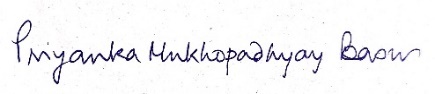                                                                                                      Head                                                                                        Department of English